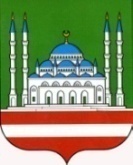          ДЕПАРТАМЕНТ КУЛЬТУРЫ                                           СОЬЛЖА-Г1АЛИН МЭРИН         МЭРИИ ГОРОДА ГРОЗНОГО                                        КУЛЬТУРИН ДЕПАРТАМЕНТМУНИЦИПАЛЬНОЕ БЮДЖЕТНОЕ                             «БЕРИЙН ИСБАЬХЬАЛЛИН ШКОЛА № 8»ОБРАЗОВАТЕЛЬНОЕ УЧРЕЖДЕНИЕ                          СОЬЛЖА-Г1АЛИН ТIЕДУЗУ-ДЕШАРАНДОПОЛНИТЕЛЬНОГО ОБРАЗОВАНИЯ                      МУНИЦИПАЛЬНИ БЮДЖЕТАН ДЕШАРАНДЕТСКАЯ ШКОЛА ИСКУССТВ № 8»                                                  УЧРЕЖДЕНИ                  г. ГРОЗНОГО       ул. А-Х. М. Бислиева,7, г. Грозный,                                     Соьлжа-Г1ала, А-Х. М. Бислиеван  урам, 7,                       Чеченская Республика, 364015                                                     Нохчийн Республика, 364015                Тел.: 8(938) 022-26-14                                                                  Тел: 8(938) 022-26-14grozdshi8.my1.ru,e-mail:moudod_dshi_8@mail.ru                grozdshi8.my1.ru,e-mail:moudod_dshi_8@mail.ru      ОКПО 63427596, ОГРН 1092031006187                             ОКПО 63427596, ОГРН 1092031006187         ИНН/КПП 2015045223/201501001                                       ИНН/КПП 2015045223/201501001______________ № ____________На № _________ от ____________                                                                        Начальнику Департамента                                                                                   культуры Мэрии г. Грозного                                                                                  Амаевой М. С-М. Отчет о работе школы в сентябре 2018 годаДиректор                                                                                           Е.В. Кузнецова 1 духовно нравственное воспитание и развитие подрастающего поколения1 духовно нравственное воспитание и развитие подрастающего поколения1 духовно нравственное воспитание и развитие подрастающего поколения1 духовно нравственное воспитание и развитие подрастающего поколения1 духовно нравственное воспитание и развитие подрастающего поколения1 духовно нравственное воспитание и развитие подрастающего поколения1 духовно нравственное воспитание и развитие подрастающего поколенияДата, времямероприятие (название, цель, аудитория, краткое описание)мероприятие (название, цель, аудитория, краткое описание)место проведенияместо проведенияколичество задействованных (участники, зрители)степень участия (организатор/приняли участие/оказали поддержку в проведении, ответственный)Духовно-нравственное и гражданско-патриотическое воспитаниеДуховно-нравственное и гражданско-патриотическое воспитание01.09.1810-00Была проведена торжественная линейка «Здравствуй школа». Наши ученицы открыли торжественную линейку песней о школе, Учащиеся эстетического отделения читали стихи о 1 сентября, была показана сценка «Первоклашка», На чеченском языке прозвучали песни о родине. Была проведена торжественная линейка «Здравствуй школа». Наши ученицы открыли торжественную линейку песней о школе, Учащиеся эстетического отделения читали стихи о 1 сентября, была показана сценка «Первоклашка», На чеченском языке прозвучали песни о родине. МБОУ ДО ДШИ № 8 совместно с СОШ № 5МБОУ ДО ДШИ № 8 совместно с СОШ № 5Участников - 11 зрителей - 45Организатор15.09.18  13-00Была проведена литературно -музыкальная композиция «Горянка чествуем тебя!» посвященная Дню чеченской женщины. Была проведена литературно -музыкальная композиция «Горянка чествуем тебя!» посвященная Дню чеченской женщины. МБОУ ДО ДШИ № 8МБОУ ДО ДШИ № 8Участников – 17 зрителей – 23Организатор19.09.1810-30Была проведена беседа с участниками школы о достоинствах дня Ашура, главная тема беседы «Важность поста в этот день».Была проведена беседа с участниками школы о достоинствах дня Ашура, главная тема беседы «Важность поста в этот день».МБОУ ДО ДШИ № 8МБОУ ДО ДШИ № 8Участников – 1 зрителей – 13Организатор29.09.1813-30Прошла акция помощи на дому пожилым людям. «Дорогие мои старики» Учащиеся нашей школы в этот день помогали своим бабушкам, а также, была адресная помощь: провели уборку территории возле двора.Прошла акция помощи на дому пожилым людям. «Дорогие мои старики» Учащиеся нашей школы в этот день помогали своим бабушкам, а также, была адресная помощь: провели уборку территории возле двора.МБОУ ДО ДШИ № 8МБОУ ДО ДШИ № 8Участников – 8зрителей – 1Организатор2.  Культурно-досуговые мероприятия2.  Культурно-досуговые мероприятия2.  Культурно-досуговые мероприятия2.  Культурно-досуговые мероприятия2.  Культурно-досуговые мероприятия2.  Культурно-досуговые мероприятия2.  Культурно-досуговые мероприятияДата, времямероприятие (название, цель, аудитория, краткое описание)мероприятие (название, цель, аудитория, краткое описание)место проведенияместо проведенияколичество задействованных (участники, зрители)степень участия (организатор/приняли участие/оказали поддержку в проведении, ответственный)03.09.1811-00Прошла выставка рисунков «Мир без насилия» Выставлялись работы учащихся   3,4 классов.Прошла выставка рисунков «Мир без насилия» Выставлялись работы учащихся   3,4 классов.МБОУ ДО ДШИ № 8МБОУ ДО ДШИ № 8Участников –14 зрителей – 23Организатор07.09.1812-00Был проведен «Синкъерам» посвященный Дню согласия и примирения, Дню Республики, под задорные ритмы «Лезгинки» во дворе школы участники мероприятия танцевали и веселились.Был проведен «Синкъерам» посвященный Дню согласия и примирения, Дню Республики, под задорные ритмы «Лезгинки» во дворе школы участники мероприятия танцевали и веселились.МБОУ ДО ДШИ № 8МБОУ ДО ДШИ № 8Участников – 27 зрителей – 27Организатор3. Мероприятия по пропаганде здорового образа жизни и спорта3. Мероприятия по пропаганде здорового образа жизни и спорта3. Мероприятия по пропаганде здорового образа жизни и спорта3. Мероприятия по пропаганде здорового образа жизни и спорта3. Мероприятия по пропаганде здорового образа жизни и спорта3. Мероприятия по пропаганде здорового образа жизни и спорта3. Мероприятия по пропаганде здорового образа жизни и спортаДата, времямероприятие (название, цель, аудитория, краткое описание)мероприятие (название, цель, аудитория, краткое описание)место проведенияместо проведенияколичество задействованных (участники, зрители)степень участия (организатор/приняли участие/оказали поддержку в проведении, ответственный)25.09.1814-00Была проведена беседа «Здоровый образ жизни». Были затронуты вопросы правильного распорядка дня, правильного и своевременного питания, но главный вопрос, это тема вредных привычек в нынешнем обществе и как этому противостоять. Была проведена беседа «Здоровый образ жизни». Были затронуты вопросы правильного распорядка дня, правильного и своевременного питания, но главный вопрос, это тема вредных привычек в нынешнем обществе и как этому противостоять. МБОУ ДО ДШИ № 8МБОУ ДО ДШИ № 8Участников – 1 зрителей – 17Организатор4. Мероприятия по профилактике наркомании, алкоголизма и табакокурения4. Мероприятия по профилактике наркомании, алкоголизма и табакокурения4. Мероприятия по профилактике наркомании, алкоголизма и табакокурения4. Мероприятия по профилактике наркомании, алкоголизма и табакокурения4. Мероприятия по профилактике наркомании, алкоголизма и табакокурения4. Мероприятия по профилактике наркомании, алкоголизма и табакокурения4. Мероприятия по профилактике наркомании, алкоголизма и табакокуренияДата, времямероприятие (название, цель, аудитория, краткое описание)мероприятие (название, цель, аудитория, краткое описание)место проведенияместо проведенияколичество задействованных (участники, зрители)степень участия (организатор/приняли участие/оказали поддержку в проведении, ответственный)22.09.1813-00Проведен конкурс театрализованных сценок. « Мы против наркотиков», где учащиеся различных отделений отобразили свое видение данной проблемы.Проведен конкурс театрализованных сценок. « Мы против наркотиков», где учащиеся различных отделений отобразили свое видение данной проблемы.МБОУ ДО ДШИ № 8МБОУ ДО ДШИ № 8Участников–19 зрителей – 28ОрганизаторВнеплановое мероприятиеВ рамках культурно-просветительских мероприятий, 200-летию основания г. Грозный.Внеплановое мероприятиеВ рамках культурно-просветительских мероприятий, 200-летию основания г. Грозный.Внеплановое мероприятиеВ рамках культурно-просветительских мероприятий, 200-летию основания г. Грозный.Внеплановое мероприятиеВ рамках культурно-просветительских мероприятий, 200-летию основания г. Грозный.Внеплановое мероприятиеВ рамках культурно-просветительских мероприятий, 200-летию основания г. Грозный.Внеплановое мероприятиеВ рамках культурно-просветительских мероприятий, 200-летию основания г. Грозный.Внеплановое мероприятиеВ рамках культурно-просветительских мероприятий, 200-летию основания г. Грозный.27.09.18   14-00Учащиеся ДШИ 8, посетили выставку которая проходила в «Мемориальном комплексе Славы им А.А. Кадырова» На выставке были представлены работы ведущих мастеров из регионов СКФО, так же для учащихся  был проведен мастер-класс на тему «Новые веяния в современном изобразительном искусстве, который провел К.В. Худяков – вице-президент Российской академии живописи, академик, народный художник России. Г. Москвы.Учащиеся ДШИ 8, посетили выставку которая проходила в «Мемориальном комплексе Славы им А.А. Кадырова» На выставке были представлены работы ведущих мастеров из регионов СКФО, так же для учащихся  был проведен мастер-класс на тему «Новые веяния в современном изобразительном искусстве, который провел К.В. Худяков – вице-президент Российской академии живописи, академик, народный художник России. Г. Москвы.«Мемориальный комплекс Славы им А.А. Кадырова»Участников–10 зрителей – 10Участников–10 зрителей – 10УчастникиДостижения (победы, призовые места в конкурсах, фестивалях, олимпиадах)Достижения (победы, призовые места в конкурсах, фестивалях, олимпиадах)Достижения (победы, призовые места в конкурсах, фестивалях, олимпиадах)Достижения (победы, призовые места в конкурсах, фестивалях, олимпиадах)Достижения (победы, призовые места в конкурсах, фестивалях, олимпиадах)Достижения (победы, призовые места в конкурсах, фестивалях, олимпиадах)Достижения (победы, призовые места в конкурсах, фестивалях, олимпиадах)ДатаДатаНазвание, статус мероприятияМесто проведенияМесто проведенияФИО участника (название коллектива), достижение (полученное место, звание, дипломы и т.д.)ФИО участника (название коллектива), достижение (полученное место, звание, дипломы и т.д.)НаименованиепоказателяПлан с начала  годаФакт с начала  годаПлан отчетного периода за сентябрь  2018 г.Факт отчетного периода за сентябрь  2018 г.Общее ко-во работников19161916Ко-во уволенных работников0801Ко-во принятых работников9967Ко-во работников имеющих высшее профильное образования7777Ко-во работников имеющих средне-специальное образования6666Общее кол-во учащихся164164164164Кол-во учащихся 1-х классов30303030Кол-во учащихся выпускников21212121Кол-во обучающихся по предпрофессион-й программе ФГТ24242424Кол-во классов(указать какие)5 классовИнструментальныйХудожественныйВокальныйЭстетическийХореография5 классовИнструментальныйХудожественныйВокальныйЭстетическийХореографияКол-во проведенных мероприятий (согласно плану)505389Кол-во проведенных мероприятий (внеплановых)0301Кол-во информационно-просветительных мероприятий262822Кол-во культурно-массовых мероприятий242567Общее кол-во посетителей мероприятий917934170187Общее кол-во участников мероприятий58760095108